ГАОУ ДПО СО «Институт развития образования»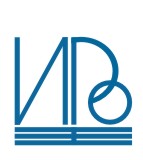 Представительство в г. Красноуфимск
Положениео территориальном конкурсе программ внеурочной деятельности для начальной и основной общеобразовательной школыОбщие положения.1.1. Настоящее Положение определяет общий порядок организации и проведения территориального конкурса  программ внеурочной деятельности  для начальной и основной общеобразовательной школы (далее - Конкурс).1.2. Конкурс организуется и проводится Представительством ИРО в г. Красноуфимск с 10 февраля 2014 года по 1 апреля  2014 года.1.3.  Цель и задачи конкурса.Цель конкурса: выявление и распространение передового педагогического опыта по организации внеурочной деятельности в начальной и основной общеобразовательной школе.Задачи конкурса:– выявление талантливых педагогов;– распространение передового опыта организации внеурочной деятельности в начальной и основной общеобразовательной школе;– совершенствование научно-методического обеспечения внеурочной деятельности в соответствии с требованиями ФГОС;– выявление новых образовательных технологий деятельностного типа, инновационных методов воспитания.1.4. К участию в конкурсе приглашаются педагогические работники образовательных организаций разных типов, педагогические коллективы, методические объединения, творческие группы.2.  Порядок проведения конкурса.Конкурс проводится в 2 этапа:1 этап – дистанционный. Сроки проведения: с 10 февраля по 10 марта 2014 г. Программы принимаются в электронном виде. Для участия необходимо прислать заявку по форме, данной в Приложении 1.2 этап – очный: публичное представление программ, которые признаны лучшими по результатам экспертизы конкурсного экспертного совета. Сроки проведения: 10 марта по 1 апреля 2014 г.2.2. На конкурс представляются программы внеурочной деятельности для начального и основного общего образования, разработанные одним или несколькими педагогами.2.3. Конкурс программ для начальной общеобразовательной школы проводится по направлениям:– спортивно-оздоровительное,– духовно-нравственное,– социальное.2.4. Конкурс программ для основной общеобразовательной школы проводится по направлениям:– спортивно-оздоровительное,– духовно-нравственное,– социальное,– общеинтеллектуальное,– общекультурное.2.5. Конкурсные работы члены экспертного совета будут оценивать отдельно по каждому направлению и в соответствии с критериями:- актуальность программы (соотнесение с проблемами территории, образовательной организации; учёт запросов родителей и обучающихся, др.);- новизна (подходы к обновлению содержания и организации внеурочной деятельности);- современные технологии (формы, методы и приемы), необходимые для реализации программы;- комплекс условий для реализации программы;- результативность программы, её эффективность;- взаимодействие с родителями;- оформление конкурсной работы.2.6. Программы необходимо оформить в соответствии с требованиями (см. Приложение 2), выполнить шрифтом Times New Roman, размер кегля – 14 пт., через полтора интервала, поля 20 мм со всех сторон.2.7. Приём заявок и материалов на конкурс завершится 10 марта 2014 года.2.8. Оценка представленных на конкурс работ будет проведена с 10 по 21 марта 2014 года. Итоги дистанционного этапа конкурса будут объявлены на сайте Представительства ИРО 24 марта 2014 года.ПРОГРАММЫ НЕОБХОДИМО ОТПРАВЛЯТЬ НА АДРЕС: Электронная почта:  krasnoufimsk_ege@mail.ru, Телефон, факс  (343 94) 5—02—90 Контактное лицо: Маркова Светлана Владимировна, тел.: 8 (34394) 5—02—90 Приложение 1Форма заявкиЗаявка на участие в конкурсе программ внеурочной деятельностидля начальной и основной общеобразовательной школы___________________________________________ (Ф.И.О. участника конкурса)                 (подпись участника конкурса)Приложение 2Программа внеурочной деятельности для начальной общеобразовательной школыНазваниеСрок реализации: … года (лет)Составители: Пояснительная запискаАктуальность программы…Новизна программы…Особенности программы…Работу по данной программе можно считать педагогически целесообразной, поскольку…Цель программы…Задачи программы…Какие формы организации деятельности предполагается использовать для организации работы с детьми по данной программеСодержание программыПервый год занятийРаздел 1 «…» (количество часов)Раздел 2 «…» (количество часов) и т.д.Второй год занятийРаздел 1 «…» (количество часов)Раздел 2 «…» (количество часов) и т.д.Использованная литература1.2.Ресурсы Интернета:1.2.Тематическое планирование занятийПервый год занятий (…….часов)Предполагаемые результаты реализации программыСпособы определения результативности работы по программеФ.И.О. автора (-ов) программыНаименование образовательной организации (полное)Название программы, для какой школы она предназначена (начальной или основной общеобразовательной)Направление внеурочной деятельностиКраткая аннотация программыКонтактный телефон, адрес электронной почтыДата отправления№Тема занятияКоличество часовРаздел  № 1: «………..» (…….часов)Раздел  № 1: «………..» (…….часов)Раздел  № 1: «………..» (…….часов)123Раздел  № 2: «………..» (…….часов)Раздел  № 2: «………..» (…….часов)Раздел  № 2: «………..» (…….часов)12